SPACE CAMPSECTION 3:  LITE FOODOBJECTIVE:Westminster College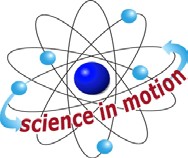 Have you ever imagined eating food as it floats around due to weightlessness from having no gravity?  Here’s your chance.MATERIALS:Platesmini marshmallows (10 each student) Trash canPROCEDURE:Give each student a plate and have them count out 10 marshmallows.Instruct them to toss one marshmallow at a time in the air above their head and try to catch it in their mouth.  If it hits floor, do not eat.Count how many you catch.  Record on worksheet.Westminster College SIM	Page 1